CONTACTSubair.383666@2freemail.com SOFTWARE  SKILLSAutoCAD 2D, 3DRevit ArchitectureStaad ProMS Office (Word, Excel)NATURAL SKILLSProject managementProject coordinationStrong CommunicationLeadership , TeamworkDesign.SUBAIR.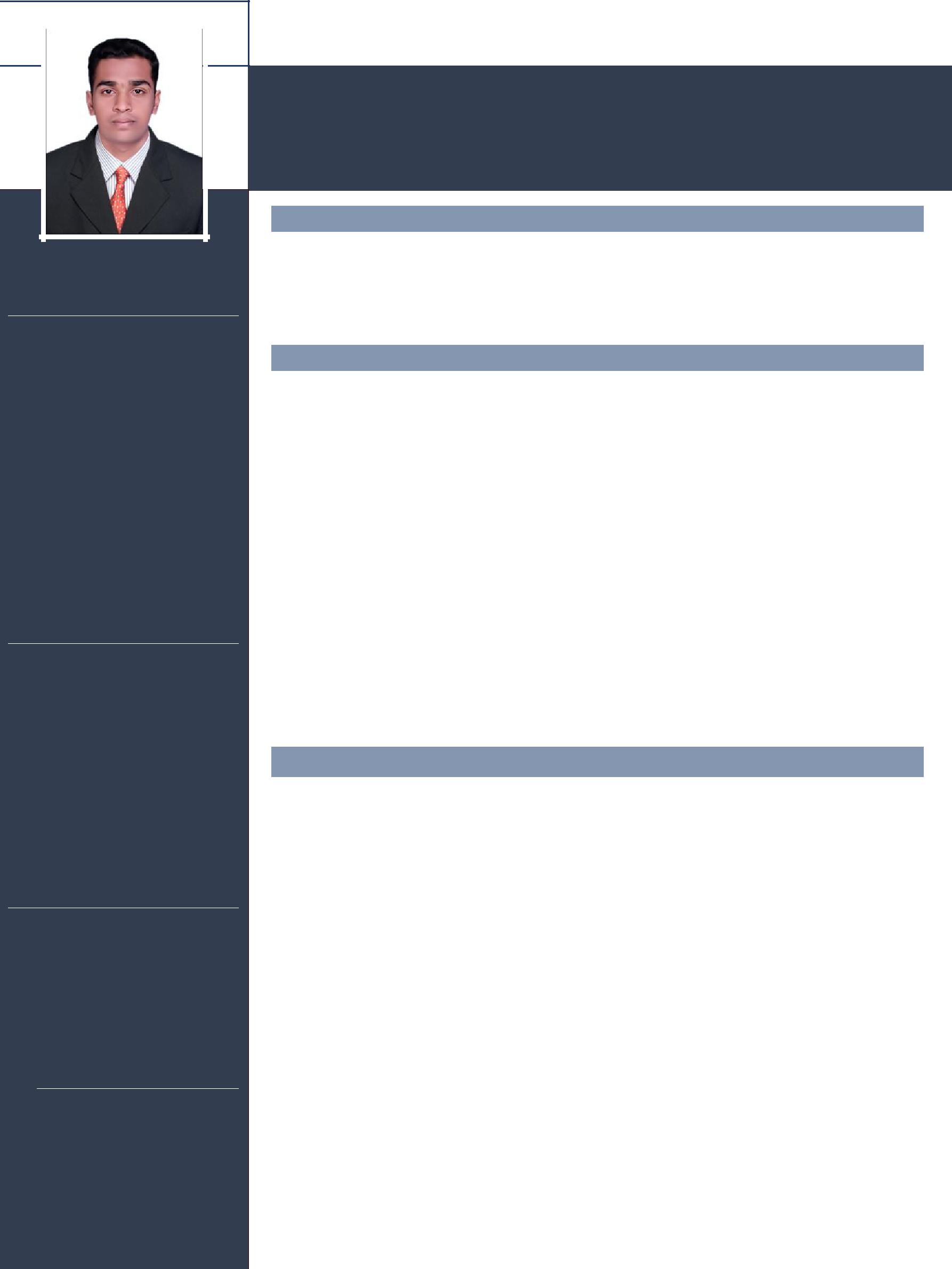 Civil EngineerOBJECTIVEHard working and ability to work in a collaborative environment to nature and sharpen the skills and knowledge. Energetic and quick learner for any task delegated. Enthusiast to learn, develop and upgrade knowledge.EDUCATIONAL QUALIFICATIONSRESPONSIBILITIESAs Site Engineer in Farwood Industries Ltd:170 villas ProjectReview construction project plans and blueprints.Supervising each and every works as per drawing.Quality checking & quality control with BMC people.Making Bill of quantity as per drawings.Estimate times, materials, equipment and supplies needed for civil work.Develop work schedules and assign work to mason & helper.Conduct inspection of the work areas and ensure quality is taken on priority basis.Maintain records of work performed each day.Monitor inventory and fill in requisition forms for supplies and equipmentMaintain the site expense.Daily site progress report, Weekly labor payment report.Make the material consumption report.PERSONAL DETAILS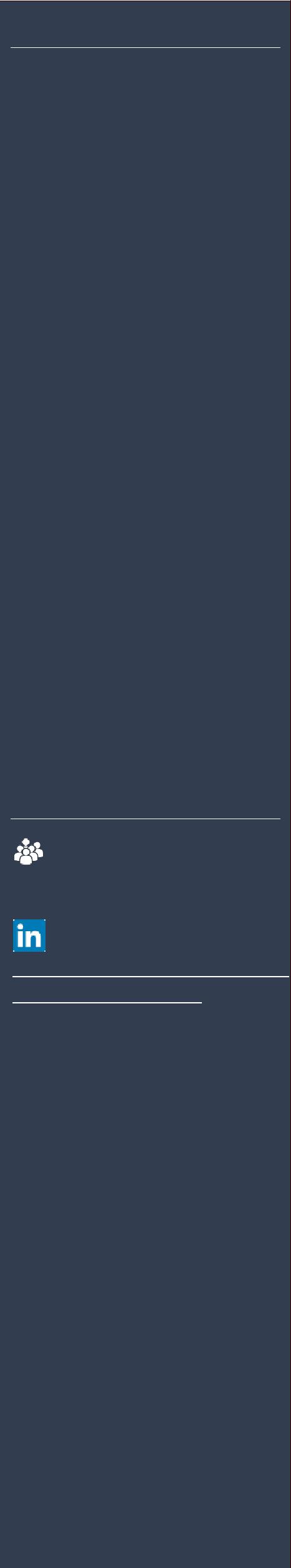 Nationality: IndianMarital Status  : SinglePassportValidity: 2025Visa Status	: Visit VisaNationality: IndianLanguages	: English,Known	Hindi,MalayalamTamil andKannada.REFERENCETaking Quantity of finishing work each day .Making Running bills And submit every month to the clientTo make the presentations and present in front of the seniors for new assignment.Checking that all the technical equipment’s are in good working condition.Coordinating with the other staff as per requirement.Maintaining the daily and monthly reports of working.Attend the client meeting in every week last day, to Share the site present situation and future work Plan to them.As Site Engineer in Arjun Properties:Planning and excavation of work as per design & drawings, study of building drawings.Preparation of daily, weekly, monthly report on work progress.Maintaining quality standards for all structural works.Planning supervision of the working labor to ensure strict conformance to methods, quality and safety.Manpower management.Quality control.Time management.Responsible for investigation and checking of the sites for the project.Coordinating with the suppliers and dealers for the materials.To ensure the quality of the product used in the construction.TRAINING AND WORKSHOP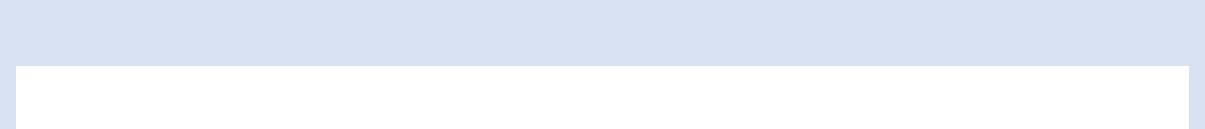 Attended one week Implant Training on Construct the Government High School at PWD Tenkasi.Attended two days workshop Geohorizon held at Anna University, Chennai.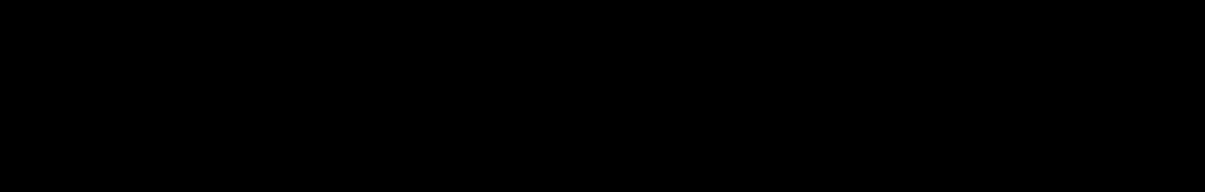 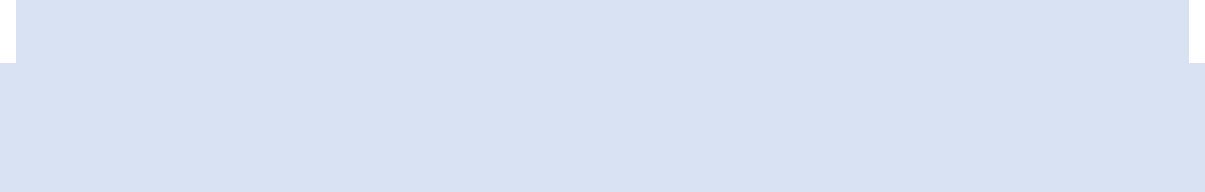 SELF APPRAISAL PROFILE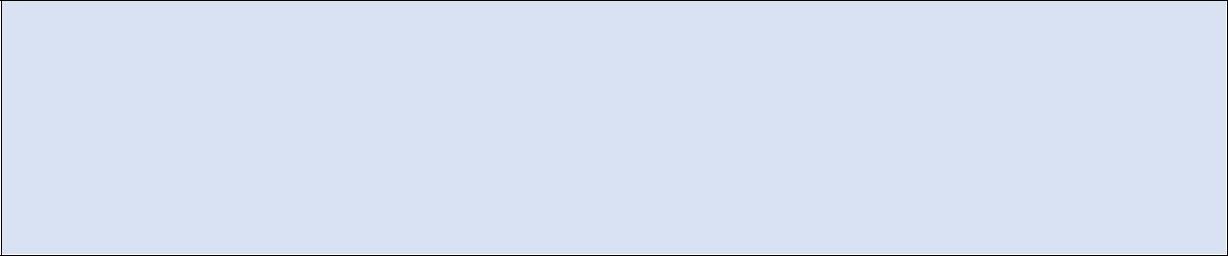 As an overview, I am a result-oriented self-starter, flexible and effectivecommunicator, problem solver, with ability to focus on solutions and remain calm in crisis situation. I am organized, proactive and aspiring towards improving current procedures.Place : Al Satwa, Dubai	(SUBAIR.)Bachelor Degree in Civil Engineering2012 - 2015Noorul Islam University, Kanyakumari, India.8.16 (CGPA)Diploma in Civil Engineering2009 - 2012Al Ameen Polytechnic College, Erode, India.77.75 %EXPERIENCE(3 Years)Site EngineerDec 2015 – June 2018Farwood Industries Ltd, Bangalore, India ( 2 Years, 6 Months)Farwood Industries Ltd, Bangalore, India ( 2 Years, 6 Months)Farwood Industries Ltd, Bangalore, India ( 2 Years, 6 Months)Site EngineerMay 2015 – Dec 2015Arjun Properties, Chennai, IndiaArjun Properties, Chennai, India( 6 Months)DOB: 11-07-1994